ARUNACHAL FRONT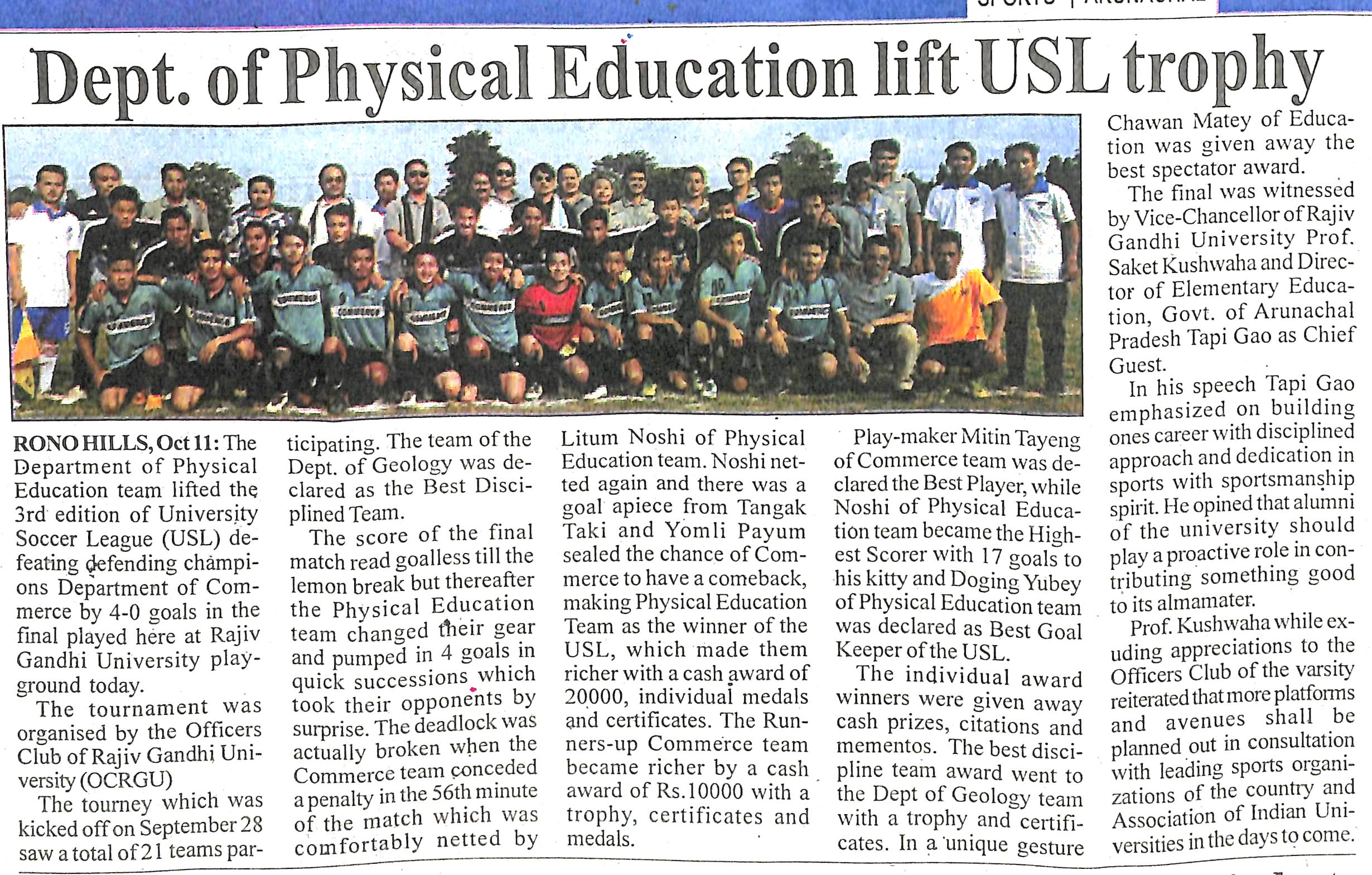 News published in: -ARUNACHAL FRONTOn 12th October 2018.Type: Regional Newspaper.Place : Itanagar Arunachal Pradesh